The following content was supplied by the authors as supporting material and has not been copy-edited or verified by JBJS.1 - Concerning VTE risk, which surgeries can be considered major, and which surgeries can be considered non-major in shoulder and elbow surgery?AppendixSearch TermsSHOULDER (when major or nonmajor term were used) ((((((major risk[Text Word]) OR (major surgery[Text Word])) OR (major risk surgery[Text Word])) OR ("non-major surgery"[Text Word])) OR ("non-major risk surgery"[Text Word])) AND ("Venous Thromboembolism"[Mesh] OR "Venous Thrombosis"[Mesh] OR "pulmonary embolism" OR "deep vein thrombosis")) AND ((((((((((shoulder joint[MeSH Terms]) OR (shoulder joints[MeSH Terms])) OR (shoulder prosthesis[MeSH Subheading])) OR (shoulder arthtroplasty[MeSH Subheading])) OR (shoulder arthroplasty replacement[MeSH Subheading])) OR (shoulder[Text Word])) OR (shoulder joint[Text Word])) OR (shoulder joint*[Text Word])) OR (shoulder arthroplasty replacement[Text Word])) OR (shoulder replacement[Text Word]))
SHOULDER (general VTE risk) 
("Venous Thromboembolism"[Mesh] OR "Venous Thrombosis"[Mesh] OR "pulmonary embolism" OR "deep vein thrombosis")) AND ((((((((((shoulder joint[MeSH Terms]) OR (shoulder joints[MeSH Terms])) OR (shoulder prosthesis[MeSH Subheading])) OR (shoulder arthtroplasty[MeSH Subheading])) OR (shoulder arthroplasty replacement[MeSH Subheading])) OR (shoulder[Text Word])) OR (shoulder joint[Text Word])) OR (shoulder joint*[Text Word])) OR (shoulder arthroplasty replacement[Text Word])) OR (shoulder replacement[Text Word])) AND ((risk [mesh]) OR ("risk stratification") OR ("risk score") OR ("risk calculator"))
ELBOW (when major or nonmajor term were used) (("Venous Thromboembolism"[Mesh] OR "Venous Thrombosis"[Mesh] OR "pulmonary embolism" OR "deep vein thrombosis") AND ((((((elbow[MeSH Terms]) OR (elbow joint[MeSH Terms])) OR (elbow[Text Word])) OR (elbow joint[Text Word])) OR (elbow procedure[Text Word])) OR (elbow procedure*[Text Word]))) AND (((((major risk[Text Word]) OR (major surgery[Text Word])) OR (major risk surgery[Text Word])) OR ("non-major surgery"[Text Word])) OR ("non-major risk surgery"[Text Word]))
ELBOW (general VTE risk) (("Venous Thromboembolism"[Mesh] OR "Venous Thrombosis"[Mesh] OR "pulmonary embolism" OR "deep vein thrombosis") AND ((((((elbow[MeSH Terms]) OR (elbow joint[MeSH Terms])) OR (elbow[Text Word])) OR (elbow joint[Text Word])) OR (elbow procedure[Text Word])) OR (elbow procedure*[Text Word]))) AND ((risk [mesh]) OR ("risk stratification") OR ("risk score") OR ("risk calculator"))Total: 66Inclusion At least one chemoprophyalactic agent describedVenous thromboembolism rates reportedPrimary researchEnglish articlesExclusionNarrative review articles Meta-analysisNot in English2 - Does immobilization of the upper extremity influence the VTE prophylaxis protocol?AppendixSearch Terms:Search Results:Combined total = 2590Once duplicates removed = 2200Other sources = 7After screening titles/abstracts = 51After full-text evaluation = 103 - Is there a risk stratification method for VTE of the upper extremity?AppendixSearch Terms((venous thromboembolism) OR (deep vein thrombosis) OR (DVT) OR (VTE) OR (pulmonary embolism)) AND (orthopaedic OR orthopedic OR orthopaedics OR orthopedics OR plastic OR surgery OR upper limb) AND (humerus OR forearm OR hand OR elbow OR shoulder OR wrist) AND (guideline OR guidelines OR risk stratification OR risk assessment)Total: 152 resultsInclusion Venous thromboembolism, deep vein thrombosis and pulmonary embolismOrthopaedic and plastic upper limb surgeryAnatomical regions of shoulder, humerus, elbow, forearm, wrist and handRisk stratification and risk assessmentGuidelinesEnglish articlesExclusionLower limbNot in English4 - Should routine VTE prophylaxis be administered to patients undergoing upper extremity immobilization, such as casting?AppendixSearch Terms(("cast"[All Fields] OR ("splinted"[All Fields] OR "splinting"[All Fields] OR "splints"[MeSH Terms] OR "splints"[All Fields] OR "splint"[All Fields]) OR ("early"[All Fields] AND ("immobile"[All Fields] OR "immobilisation"[All Fields] OR "immobilization"[MeSH Terms] OR "immobilization"[All Fields] OR "immobilise"[All Fields] OR "immobilised"[All Fields] OR "immobiliser"[All Fields] OR "immobilises"[All Fields] OR "immobilising"[All Fields] OR "immobilisations"[All Fields] OR "immobilize"[All Fields] OR "immobilizations"[All Fields] OR "immobilized"[All Fields] OR "immobilizer"[All Fields] OR "immobilizers"[All Fields] OR "immobilizes"[All Fields] OR "immobilizing"[All Fields]))) AND ("VTE"[All Fields] OR ("venous thrombosis"[MeSH Terms] OR ("venous"[All Fields] AND "thrombosis"[All Fields]) OR "venous thrombosis"[All Fields]) OR ("venous thrombosis"[MeSH Terms] OR ("venous"[All Fields] AND "thrombosis"[All Fields]) OR "venous thrombosis"[All Fields] OR ("deep"[All Fields] AND "venous"[All Fields] AND "thromboses"[All Fields]) OR "deep venous thromboses"[All Fields])) AND (("VTE"[All Fields] AND ("prevention and control"[MeSH Subheading] OR ("prevention"[All Fields] AND "control"[All Fields]) OR "prevention and control"[All Fields] OR "prophylaxis"[All Fields] OR "prophylaxies"[All Fields] OR "prophylaxy"[All Fields])) OR (("venous thrombosis"[MeSH Terms] OR ("venous"[All Fields] AND "thrombosis"[All Fields]) OR "venous thrombosis"[All Fields]) AND ("prevention and control"[MeSH Subheading] OR ("prevention"[All Fields] AND "control"[All Fields]) OR "prevention and control"[All Fields] OR "prophylaxis"[All Fields] OR "prophylaxies"[All Fields] OR "prophylaxy"[All Fields])) OR ("anticoagulants"[Pharmacological Action] OR "anticoagulants"[MeSH Terms] OR "anticoagulants"[All Fields] OR "anticoagulant"[All Fields] OR "anticoagulate"[All Fields] OR "anticoagulated"[All Fields] OR "anticoagulating"[All Fields] OR "anticoagulation"[All Fields] OR "anticoagulations"[All Fields] OR "anticoagulative"[All Fields]) OR ("heparin"[MeSH Terms] OR "heparin"[All Fields] OR "heparine"[All Fields] OR "heparins"[All Fields] OR "heparin s"[All Fields] OR "heparinate"[All Fields] OR "heparinated"[All Fields] OR "heparines"[All Fields] OR "heparinic"[All Fields] OR "heparinisation"[All Fields] OR "heparinised"[All Fields] OR "heparinization"[All Fields] OR "heparinize"[All Fields] OR "heparinized"[All Fields] OR "heparinizing"[All Fields]) OR ("warfarin"[MeSH Terms] OR "warfarin"[All Fields] OR "warfarin s"[All Fields] OR "warfarinization"[All Fields] OR "warfarinized"[All Fields] OR "warfarins"[All Fields]) OR "aspirin"[MeSH Terms]))Total: 140 results Inclusion (114 results)English articlesCurrent strategies for VTE prophylaxis Research from books, clinical studies/trials, comparative studies, RCTs, meta-analyses, and systemic reviewsExclusion (26 results)Not in EnglishArticles not related to orthopedics or surgery 5 - Is there a role for administration of aspirin as a VTE prophylaxis in patients undergoing upper limb surgery?AppendixSearch Terms((((Upper limb OR upper extremity OR arm OR shoulder OR clavicle OR humerus OR scapula OR glenoid OR elbow OR radius OR ulna OR forearm OR wrist OR hand OR finger OR thumb)) AND ((Surgery OR surgeries OR surgical procedure OR orthopaedic surgery OR orthopedic surgery OR amputation OR disarticulation OR arthrodesis OR arthroplasty OR hemiarthroplasty OR arthroscopy OR joint capsule release OR fracture OR trauma OR fracture fixation OR closed reduction OR open reduction OR internal fixation OR limb salvage OR osteotomy OR synovectomy OR tendon transfer OR tenodesis OR tenotomy OR ligament reconstruction OR rotator cuff repair OR labral repair OR latarjet))) AND ((Aspirin OR acetylsalicylic acid acylpyrin OR easprin OR ecotrin OR zoprin))) AND ((prophylaxis OR prophylactically OR embolism and thrombosis OR venous thromboembolism OR venous thrombosis OR pulmonary embolism OR embolus OR embolism OR thrombosis OR thromboses OR thrombus OR thromboembolisms OR deep vein thrombosis OR pe OR vte OR dvt OR blood clot OR blood clots OR anti-clotting OR antithrombotic OR anti-thrombotic OR anticoagulation OR anti-coagulation)) AND ((english[Filter]) AND (1990:2021[pdat])Total: 273Inclusion Patients undergoing upper extremity orthopaedic surgery with aspirin used as postoperative VTE prophylaxisRates of VTE reportedStudies written in EnglishPublication between 1990 - 2021ExclusionPatients undergoing upper extremity orthopaedic surgery with any other postoperative VTE prophylaxisPatients with polytrauma patients that had upper and lower extremity injuriesNo rates of VTE reportedConference papers; proceedings; editorials; commentaries; technical papers; image quality; phantom studies; unavailable full text manuscriptsArticles not written in English6 - Should routine VTE prophylaxis be administered to patients undergoing upper extremity osteosynthesis?AppendixSearch TermsMedline("upper extremity" OR arm[mesh] OR shoulder OR elbow OR wrist OR hand) AND ((orthopedic procedure[MeSH Terms]) OR (orthopedic procedures[MeSH Terms]) OR (orthopedic procedure) OR (orthopedic procedures) OR (orthopaedic procedures) OR (orthopaedic procedure)) AND ("Venous Thromboembolism"[Mesh] OR "Venous Thrombosis"[Mesh] OR "pulmonary embolism" OR "deep vein thrombosis") AND (((Prevention and Control[MeSH Subheading]) OR (prevention[Title/Abstract])) OR (prevent*[Title/Abstract]) OR (prophylaxis[tw])) NOT (spine[mesh] OR (spine surgery)) Total number of results: 67Cochrane("upper extremity" OR (mh "arm") OR shoulder OR elbow OR wrist OR hand) AND ((mh"orthopedic procedure") OR (mh "orthopedic procedures") OR (orthopedic procedure) OR (orthopedic procedures) OR (orthopaedic procedures) OR (orthopaedic procedure)) AND ((mh "Venous Thromboembolism") OR (mh "Venous Thrombosis") OR "pulmonary embolism" OR "deep vein thrombosis") AND ((mh "Prevention and Control") OR (prevention) OR (prevent) OR (prophylaxis)) NOT ((mh "spine") OR (spine surgery))Total number of results: 161Inclusion CriteriaOsteosynthesis of the upper extremityConfirmation of deep vein thrombosis or pulmonary embolism Exclusion CriteriaOrthopedic operations on the upper extremity other than osteosynthesis (elbow-, shoulder arthroplasty, arthroscopic shoulder operations)Conference papers; proceedings; editorials; commentaries; technical papers; image quality-, and phantom studies; and unavailable full-text manuscripts.7 - Should routine chemical VTE prophylaxis be administered to patients undergoing shoulder arthroplasty?AppendixSearch Terms(("venous thromboembolism"[MeSH Terms] OR ("venous"[All Fields] AND "thromboembolism"[All Fields]) OR "venous thromboembolism"[All Fields]) AND ("prevention and control"[MeSH Subheading] OR ("prevention"[All Fields] AND "control"[All Fields]) OR "prevention and control"[All Fields] OR "prophylaxis"[All Fields] OR "prophylaxies"[All Fields] OR "prophylaxy"[All Fields]) AND ("shoulder"[MeSH Terms] OR "shoulder"[All Fields] OR "shoulders"[All Fields] OR "shoulder s"[All Fields]) AND ("arthroplasty"[MeSH Terms] OR "arthroplasty"[All Fields] OR "arthroplasties"[All Fields])) AND (english[Filter]) AND "Total shoulder replacement" OR "total shoulder arthroplasty" OR "total shoulder prosthesis" OR "shoulder prosthesis" OR "Arthroplasty, Replacement, Shoulder"[Mesh]) Total: 23 results, 15 after the criteria below appliedInclusionShoulder arthroplastyVTE prophylaxisFrequency of adverse eventsPrimary researchMeta-analysesEnglish articlesExclusionNon-arthroplasty shoulder surgeryNot related to VTE preventionNot in English8 - Should routine VTE prophylaxis be administered to patients undergoing rotator cuff repair?AppendixSearch Terms(("Rotator Cuff"[Mesh]) AND ("repair" OR "arthroscopy" OR "surgery")) AND ("Venous Thromboembolism"[Mesh] OR "Venous Thrombosis"[Mesh] OR "pulmonary embolism" OR "deep vein thrombosis") AND (((Prevention and Control[MeSH Subheading]) OR (prevention[Title/Abstract])) OR (prevent*[Title/Abstract]) OR (prophylaxis[tw]))Total: 1 resultInclusion Venous thromboembolism rates reportedPrimary researchEnglish articlesExclusionNarrative review articles Not in English9 - Should routine VTE prophylaxis be administered to patients undergoing arthroscopic stabilization procedures of the shoulder?Appendix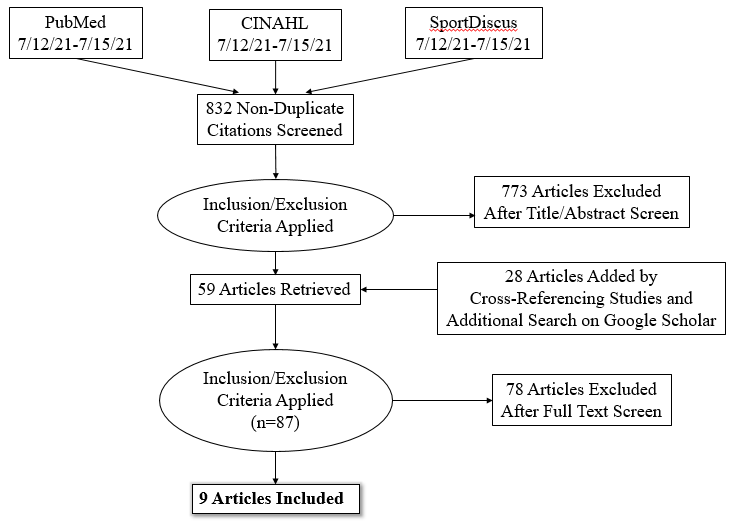 Figure A-1. PRISMA flow diagram illustrating the collection of included studies.Keyword search: ("Joint Instability"[Mesh] OR Shoulder instability OR Shoulder stabilization OR Shoulder dislocation OR Capsular shift OR Labral repair OR Bankart repair OR Latarjet procedure OR rotator interval closure OR capsular plication OR capsulorrhaphy OR bankart repair OR posterior instability repair OR glenoid labrum OR shoulder labrum OR glenohumeral labrum OR anterior labrum repair OR posterior labrum repair OR GLAD lesion OR ALPSA lesion) AND (prophylaxis OR prophylaxed OR prophylactically OR "Embolism and Thrombosis"[Mesh] OR venous thromboembolism OR venous thrombosis OR pulmonary embolism OR embolus OR embolism OR thrombosis OR thromboses OR thrombus OR thromboembolisms OR deep vein thrombosis OR pe OR vte OR dvt OR blood clot OR blood clots OR anti-clotting OR antithrombotic OR anti-thrombotic OR anticoagulation OR anti-coagulation OR heparin OR lwwh OR low molecular weight heparin OR low-molecular-weight heparin OR "Heparin"[Mesh] OR "Heparin, Low-Molecular-Weight"[Mesh] OR "Dalteparin"[Mesh] OR Dalteparin OR fragmin  OR "Enoxaparin"[Mesh] OR enoxaparin OR lovenox OR “Nadroparin"[Mesh] OR nadroparin OR fraxiparin OR "Tinzaparin"[Mesh] OR tinzaparin OR innohep OR low dose unfractionated heparin OR low-dose unfractionated heparin OR lduh OR "Factor Xa Inhibitors"[Mesh] OR direct factor xa inhibitor OR apixaban OR Eliquis OR betrixaban OR bevyxxa OR edoxaban OR savaysa OR rivaroxaban OR "Rivaroxaban"[Mesh] OR Xarelto OR Indirect factor xa inhibitors OR fondaparinux OR "Fondaparinux"[Mesh] OR fondaparin OR arixtra OR direct thrombin inhibitors OR "Antithrombins"[Mesh] OR dabigatran OR Pradaxa OR ximelagatran OR exanta OR vitamin k antagonists OR vka OR warfarin OR "Warfarin"[Mesh] OR coumadin OR aspirin OR "Aspirin"[Mesh] OR salicylate OR "Salycylates"[Mesh])Exclusion reasons during full-text screening (n=78):65 – not DVT11 – not stabilization1 – non-op management1 – labrum repair not due to instability Author contributions: Keyword planning: RP and FTTitle/abstract, and full-text, and bias screening – RP and AHDisagreements – FTData collection – RP and AHData interpretation – RP, AH, FT, and PCManuscript writing – RPManuscript editing – RP, AH, FT, PC, and JKManuscript approval – RP, AH, FT, PC, JK10 - Should routine VTE prophylaxis be administered to patients undergoing elbow arthroplasty?AppendixSearch Terms  (Pubmed and Google Scholar)Distal humeral replacement thromboembolism Elbow arthroplasty thromboembolic Elbow replacement thromboembolic Distal humeral replacement thromboembolic Elbow arthroplasty embolism Elbow replacement embolism Distal humeral replacement embolismTotal: 184 resultsInclusion Elbow arthroplastyPrimary researchEnglish articlesExclusionCase ReportsNarrative review articles Not in English11 - Should routine VTE prophylaxis be administered to patients undergoing ligament reconstruction around the elbow?AppendixSearch TermsMedline(((((((((((ulnar collateral ligament reconstruction) OR (ulnar collateral ligament)) OR (medial collateral ligament reconstruction)) OR (lateral collateral ligament reconstruction)) OR (lateral collateral ligament)) OR (anular ligament reconstruction)) OR (anular ligament)) OR (elbow ligament reconstruction)) OR (elbow)) OR (posterolateral rotatory instability)) OR (posterolateral instability)) AND (((Prevention and Control[MeSH Subheading]) OR (prevention)) OR (prevent*) OR (prophylaxis)) AND ("Venous Thromboembolism"[Mesh] OR "Venous Thrombosis"[Mesh] OR "pulmonary embolism" OR "deep vein thrombosis" OR "PE" OR "VTE" OR "DVT" OR "thrombosis")Cochrane#1	(ulnar collateral ligament reconstruction) OR (ulnar collateral ligament) OR (medial collateral ligament reconstruction) OR (lateral collateral ligament reconstruction) OR (lateral collateral ligament)#2	(anular ligament reconstruction) OR (anular ligament) OR (elbow ligament reconstruction) OR (elbow) OR (posterolateral rotatory instability)#3	(posterolateral instability)#4	#1 OR #2 OR #3#5	(prevention) OR (prevent*) OR (prophylaxis)#6	MeSH descriptor: [] explode all trees and with qualifier(s): [prevention & control - PC]#7	#5 OR #6#8	(pulmonary embolism) OR (deep vein thrombosis) OR (PE) OR (DVT) OR (VTE)#9	(thrombosis)#10	MeSH descriptor: [Venous Thromboembolism] explode all trees#11	MeSH descriptor: [Venous Thrombosis] explode all trees#12	#8 OR #9 OR #10 OR #11#13	#4 AND #7 AND #12ScopusTITLE-ABS-KEY ( ulnar  AND collateral  AND ligament  AND reconstruction )  OR  TITLE-ABS-KEY ( ulnar  AND collateral  AND ligament )  OR  TITLE-ABS-KEY ( medial  AND collateral  AND ligament  AND reconstruction )  OR  TITLE-ABS-KEY ( lateral  AND collateral  AND ligament  AND reconstruction )  OR  TITLE-ABS-KEY ( lateral  AND collateral  AND ligament )  OR  TITLE-ABS-KEY ( anular  AND ligament  AND reconstruction )  OR  TITLE-ABS-KEY ( anular  AND ligament )  OR  TITLE-ABS-KEY ( elbow  AND ligament  AND reconstruction )  OR  TITLE-ABS-KEY ( elbow )  OR  TITLE-ABS-KEY ( posterolateral  AND rotatory  AND instability )  OR  TITLE-ABS-KEY ( posterolateral  AND instability )  AND  INDEXTERMS ( prevention  AND  control )  OR  TITLE-ABS-KEY ( prevention )  OR  TITLE-ABS-KEY ( prevent* )  OR  TITLE-ABS-KEY ( prophylaxis )  AND  INDEXTERMS ( venous  AND thromboembolism )  OR  INDEXTERMS ( venous  AND thrombosis )  OR  ALL ( pulmonary  AND embolism )  OR  ALL ( deep  AND vein  AND thrombosis )  OR  ALL ( pe )  OR  ALL ( dvt )  OR  ALL ( vte )  AND  ( LIMIT-TO ( LANGUAGE ,  "English" ) )  AND  ( LIMIT-TO ( SUBJAREA ,  "MEDI" )  OR  LIMIT-TO ( SUBJAREA ,  "HEAL" )  OR  LIMIT-TO ( SUBJAREA ,  "PHAR" )  OR  LIMIT-TO ( SUBJAREA ,  "NURS" ) )Total: 145 resultsInclusion:English articlesVenous thromboembolism reportedElbow surgeryLigament repair and reconstruction surgeryExclusion:Not in EnglishArthroplasty studiesAfter an initial title and abstract screening 14 studies were selected and after a meticulous article review 12 studies were selected for the final reference.12 - What are the classical signs, if any, of upper extremity DVT?AppendixSearch TermsTotal: 572Inclusion Description of signs or symptoms of upper extremity deep vein thrombosisStudies written in EnglishPublication between 2000 - 2021ExclusionNo description of the signs or symptoms of upper extremity deep vein thrombosisCase reports; conference papers; proceedings; editorials; commentaries; guidelines and book chapters; technical papers; image quality; phantom studies; unavailable full text manuscriptsArticles not written in English13 - What is the optimal management of DVT of the upper extremity?AppendixSearch TermsNon-ortho(((idiopathic upper extremity deep vein thrombosis[MeSH Terms]) OR ((upper extremity[Title/Abstract]) AND ("Venous Thrombosis"[Mesh] OR "deep vein thrombosis") OR (venous thrombosis[Title/Abstract]) OR (deep vein thrombosis[Title/Abstract])))) AND ((care management, patient[MeSH Terms]) OR (care management[Title/Abstract]) OR (treatment[mesh]))Total: 12,425 resultsWith filters (clinical trials, RCTs, English language): 1526 resultsOrtho-only((((idiopathic upper extremity deep vein thrombosis[MeSH Terms]) OR ((upper extremity[Title/Abstract]) AND ("Venous Thrombosis"[Mesh] OR "deep vein thrombosis") OR (venous thrombosis[Title/Abstract]) OR (deep vein thrombosis[Title/Abstract])))) AND ((care management, patient[MeSH Terms]) OR (care management[Title/Abstract]) OR (treatment[mesh]))) AND ((orthopedic procedure[MeSH Terms]) OR (orthopedic procedures[MeSH Terms]) OR (orthopedic procedure) OR (orthopedic procedures) OR (orthopaedic procedures) OR (orthopaedic procedure))Total: 1,462 resultsWith filters (clinical trials, RCTs, English language): 228 results Inclusion Idiopathic or secondary upper extremity deep vein thrombosisAt least one prophylactic agent describedVenous thromboembolism rates reportedPrimary researchEnglish articlesExclusionDeep vein thrombosis not located in the upper extremityCase series with less than 10 casesNarrative review articles Not in English(((exp IMMOBILIZATION/ OR (immobili* OR restrain* OR orthotic* OR orthos* OR splint* OR sling* OR brace* OR cast*).ti,ab OR exp "RESTRAINT, PHYSICAL"/ OR exp "ORTHOTIC DEVICES"/ OR exp SPLINTS/ OR exp "CASTS, SURGICAL"/) AND (exp "UPPER EXTREMITY"/ OR exp ARM/ OR exp AXILLA/ OR exp ELBOW/ OR exp FOREARM/ OR exp HAND/ OR exp SHOULDER/ OR exp WRIST/ OR exp "BONES OF UPPER EXTREMITY"/ OR exp "ARM BONES"/ OR exp "BONES OF UPPER EXTREMITY"/ OR exp HUMERUS/ OR exp RADIUS/ OR exp ULNA/ OR exp CLAVICLE/ OR exp "ACROMIOCLAVICULAR JOINT"/ OR exp "ELBOW JOINT"/ OR exp "HAND JOINTS"/ OR exp "SHOULDER JOINT"/ OR exp "SHOULDER INJURIES"/ OR exp "ARTHROPLASTY, REPLACEMENT, SHOULDER"/ OR exp "SHOULDER PROSTHESIS"/ OR exp "ARTHROPLASTY, REPLACEMENT, ELBOW"/ OR exp "ARM INJURIES"/ OR exp "HUMERAL FRACTURES"/ OR exp "RADIUS FRACTURES"/ OR exp "SHOULDER FRACTURES"/ OR exp "ULNA FRACTURES"/ OR exp "HAND JOINTS"/ OR exp "HAND INJURIES"/ OR exp "CARPAL BONES"/ OR (extremit* OR limb* OR shoulder* OR axilla* OR arm* OR elbow* OR forearm* OR wrist* OR hand* OR finger* OR digit* OR clavicle* OR humer* OR olecranon OR radius OR ulna OR scaphoid OR metacarpal* OR phalan*).ti,ab)) AND ((VTE).ti,ab OR (DVT).ti,ab OR (PE).ti,ab OR exp "PULMONARY EMBOLISM"/ OR (pulmonary emboli*).ti,ab OR (deep-vein thrombosis).ti,ab OR (deep vein thrombosis).ti,ab OR exp THROMBOSIS/ OR exp "EMBOLISM AND THROMBOSIS"/ OR (blood clot*).ti,ab)) [DT FROM 1990] [Humans]Table A-1. Scoring of the JBI critical appraisal tools for each included studyTable A-1. Scoring of the JBI critical appraisal tools for each included studyTable A-1. Scoring of the JBI critical appraisal tools for each included studyTable A-1. Scoring of the JBI critical appraisal tools for each included studyTable A-1. Scoring of the JBI critical appraisal tools for each included studyTable A-1. Scoring of the JBI critical appraisal tools for each included studyTable A-1. Scoring of the JBI critical appraisal tools for each included studyTable A-1. Scoring of the JBI critical appraisal tools for each included studyTable A-1. Scoring of the JBI critical appraisal tools for each included studyTable A-1. Scoring of the JBI critical appraisal tools for each included studyTable A-1. Scoring of the JBI critical appraisal tools for each included studyTable A-1. Scoring of the JBI critical appraisal tools for each included studyTable A-1. Scoring of the JBI critical appraisal tools for each included studyStudy#1#2#3#4#5#6#7#8#9#10#11JBI Quality ScoreBokshan et al.129, 2017.111111110.5N/A08.5Goodloe et al.130, 2021.011111110.5N/A18.5Shields et al.131, 2014.011111110.5N/A18.5Takahashi et al.134, 2014.011111111N/A19Randelli et al.135, et al., 2010.0.510.510.50.501117Kuremsky et al.137, 2011.111111111N/A9Hariri et al.138, 2009.100011115Burkhart139, 1990.111110117Watanabe et al.140, 2019.111111118JBI Quality Scores range from 0-11 for cohort studies, 0-10 for case series, and 0-8 for case reports. JBI= Joanna-Briggs Institute;1=yes; 0.5=unclear; 0=no; N/A=Not applicable.All reference numbers pertain to references in the main document.JBI Quality Scores range from 0-11 for cohort studies, 0-10 for case series, and 0-8 for case reports. JBI= Joanna-Briggs Institute;1=yes; 0.5=unclear; 0=no; N/A=Not applicable.All reference numbers pertain to references in the main document.JBI Quality Scores range from 0-11 for cohort studies, 0-10 for case series, and 0-8 for case reports. JBI= Joanna-Briggs Institute;1=yes; 0.5=unclear; 0=no; N/A=Not applicable.All reference numbers pertain to references in the main document.JBI Quality Scores range from 0-11 for cohort studies, 0-10 for case series, and 0-8 for case reports. JBI= Joanna-Briggs Institute;1=yes; 0.5=unclear; 0=no; N/A=Not applicable.All reference numbers pertain to references in the main document.JBI Quality Scores range from 0-11 for cohort studies, 0-10 for case series, and 0-8 for case reports. JBI= Joanna-Briggs Institute;1=yes; 0.5=unclear; 0=no; N/A=Not applicable.All reference numbers pertain to references in the main document.JBI Quality Scores range from 0-11 for cohort studies, 0-10 for case series, and 0-8 for case reports. JBI= Joanna-Briggs Institute;1=yes; 0.5=unclear; 0=no; N/A=Not applicable.All reference numbers pertain to references in the main document.JBI Quality Scores range from 0-11 for cohort studies, 0-10 for case series, and 0-8 for case reports. JBI= Joanna-Briggs Institute;1=yes; 0.5=unclear; 0=no; N/A=Not applicable.All reference numbers pertain to references in the main document.JBI Quality Scores range from 0-11 for cohort studies, 0-10 for case series, and 0-8 for case reports. JBI= Joanna-Briggs Institute;1=yes; 0.5=unclear; 0=no; N/A=Not applicable.All reference numbers pertain to references in the main document.JBI Quality Scores range from 0-11 for cohort studies, 0-10 for case series, and 0-8 for case reports. JBI= Joanna-Briggs Institute;1=yes; 0.5=unclear; 0=no; N/A=Not applicable.All reference numbers pertain to references in the main document.JBI Quality Scores range from 0-11 for cohort studies, 0-10 for case series, and 0-8 for case reports. JBI= Joanna-Briggs Institute;1=yes; 0.5=unclear; 0=no; N/A=Not applicable.All reference numbers pertain to references in the main document.JBI Quality Scores range from 0-11 for cohort studies, 0-10 for case series, and 0-8 for case reports. JBI= Joanna-Briggs Institute;1=yes; 0.5=unclear; 0=no; N/A=Not applicable.All reference numbers pertain to references in the main document.JBI Quality Scores range from 0-11 for cohort studies, 0-10 for case series, and 0-8 for case reports. JBI= Joanna-Briggs Institute;1=yes; 0.5=unclear; 0=no; N/A=Not applicable.All reference numbers pertain to references in the main document.JBI Quality Scores range from 0-11 for cohort studies, 0-10 for case series, and 0-8 for case reports. JBI= Joanna-Briggs Institute;1=yes; 0.5=unclear; 0=no; N/A=Not applicable.All reference numbers pertain to references in the main document.